Ε Ν Τ Υ Π Ο   Τ Ε Χ Ν Ι Κ Η Σ   Π Ρ Ο Σ Φ Ο Ρ Α ΣΚΑΥΣΙΜΑΤα υπό προμήθεια υγρά καύσιμα θέρμανσης και κίνησης για τις ανάγκες του Δήμου Αμφίκλειας – Ελάτειας  είναι ποιότητας όμοιας µε εκείνη που παράγουν τα κρατικά διυλιστήρια και σύμφωνα με τις τεχνικές προδιαγραφές της μελέτης.Στη στήλη «ΤΕΧΝΙΚΗ ΠΡΟΔΙΑΓΡΑΦΗ» περιγράφονται , αναλυτικά οι τεχνικές προδιαγραφές των ειδών που ζητούνται από τη διακήρυξη.Στη στήλη «ΑΠΑΙΤΗΣΗ» όπου έχει συμπληρωθεί η λέξη «ΝΑΙ», σημαίνει ότι είναι υποχρεωτικό τα προσφερόμενα είδη να διαθέτουν τις αντίστοιχες τεχνικές προδιαγραφές.Στη στήλη «ΑΠΑΝΤΗΣΗ» σημειώνεται η απάντηση του προμηθευτή που έχει τη μορφή ΝΑΙ/ΟΧΙ εάν τα είδη των καυσίμων ή λιπαντικών που προσφέρει καλύπτουν τις αντίστοιχες τεχνικές Προδιαγραφές.Στη στήλη «ΠΑΡΑΠΟΜΠΗ» σημειώνεται η απάντηση του προμηθευτή, σε πιο από τα τεχνικά φυλλάδια (prospectus) ή άλλου είδους έγγραφα, που υποβάλλει με την προσφορά του, αποδεικνύεται ότι τα προσφερόμενα είδη καλύπτουν τις ζητούμενες από την παρούσα τεχνικές προδιαγραφές.ΟΠΡΟΣΦΕΡΩΝΣφραγίδα και υπογραφή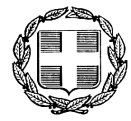 ΕΛΛΗΝΙΚΗ ΔΗΜΟΚΡΑΤΙΑΝΟΜΟΣ ΦΘΙΩΤΙΔΑΣ ΔΗΜΟΣ ΑΜΦΙΚΛΕΙΑΣ-ΕΛΑΤΕΙΑΣΤΜΗΜΑ ΤΕΧΝΙΚΩΝ ΥΠΗΡΕΣΙΩΝΕΡΓΟ:   ΠΡΟΜΗΘΕΙΑ ΚΑΥΣΙΜΩΝ ΑΡΙΘ.ΜΕΛΕΤΗΣ : 6/2018ΧΡΗΣΗ : 2019Α/ΑΕΙΔΟΣΤΕΧΝΙΚΗ ΠΡΟΔΙΑΓΡΑΦΗΑΠΑΙΤΗΣΗΑΠΑΝΤΗΣΗΠΑΡΑΠΟΜΠΗ1ΒΕΝΖΙΝΗ ΑΜΟΛΥΒΔΗΒενζίνη αμόλυβδη 95 οκτανίων, πρέπει να είναι σύμφωνα με τις προδιαγραφές της Υ.Α.147/2015/2016 (ΦΕΚ293 Β/12-02-2016). Σε καμιά περίπτωση δεν επιτρέπεται ανάμιξη με βενζίνη super ή νερό ή πετρέλαιο. Η αμόλυβδη βενζίνη θα είναι σύμφωνα με τις κρατικές προδιαγραφές (ΕΛ.Δ.Α.).ΝΑΙ2ΠΕΤΡΕΛΑΙΟ ΚΙΝΗΣΗΣΤο πετρέλαιο κίνησης πρέπει να είναι σύμφωνα με τις προδιαγραφές της Υ.Α. 514/2004/2006 (ΦΕΚ 1490 Β/9-10-2006) όπως αυτή τροποποιήθηκε με τη  Υ.Α. 460/2009/2010 (ΦΕΚ 67 Β/28-1-2010) όπως αυτή έχει τροποποιηθεί με την           Υ.Α. 117/2014/2015 (ΦΕΚ 921 Β/21-05-2015). Το πετρέλαιο κίνησης DIESEL πρέπει να είναι απαλλαγμένο από άλλες προσμίξεις από νερό και φυσικά σε καμία περίπτωση δεν πρέπει να υπάρχει ανάμιξη με πετρέλαιο θέρμανσης.ΝΑΙ3ΠΕΤΡΕΛΑΙΟ ΘΕΡΜΑΝΣΗΣΠετρέλαιο θέρμανσης, πρέπει να είναι σύμφωνα με τις προδιαγραφές της ΚΥΑ με αρ. Αριθ. 467/2002 (ΦΕΚ 1531 Β/2003), της ΚΥΑ 468/2002 (ΦΕΚ 1273 Β/2003) και της ΚΥΑ με αρ. 291/2003 (ΦΕΚ 332 Β/2004). Το καύσιμο πρέπει να είναι απαλλαγμένο από άλλες προσμίξεις (νερό, πετρέλαιο κίνησης κτλ.)ΝΑΙ